Current and Competent Letter Template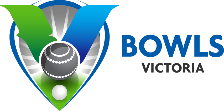 
All coaches wanting to reaccredit are required to have their club president/secretary verify their competency and hours of active coaching. Please note the hours mentioned for Introductory Coaches (60+ hours) and Club Coaches (200+ hours) are purely a recommendation and meeting these hours are not a prerequisite.In signing this letter, the club is endorsing that:the reaccreditation candidate has been actively coaching (and they have seen the log detailing the hours); andthe club is satisfied with the performance of the coach and is happy for that coach to continue.
CURRENT AND COMPETENT LETTER TEMPLATE<insert date>Dear Bowls Victoria Coaching Committee,I can confirm that <insert name> has been actively coaching at <insert Club name>.<insert name> is a well-respected coach at our club and someone who performs the role of a coach frequently for our members and guests. <insert name> has completed approximately <insert no. of hours> hours of coaching at our club over the past four years and I have sighted <his/her> log book which details the records. On behalf of our club, we are delighted to see achieve their reaccreditation as a <Introductory/Club> Coach and happy to provide support as required.<insert President or Secretary signature>
<insert President or Secretary name>
<insert Club name>CURRENT AND COMPETENT LETTER TEMPLATE EXAMPLE12/06/2023Dear Bowls Victoria Coaching Committee,I can confirm that John Citizen has been actively coaching at the Snake Gully Bowling Club.John is a well-respected coach at our club and someone who performs the role of a Club coach frequently for our members and guests. John has completed approximately 210 of coaching at our club over the past four years and I have sighted his log book which details the records. On behalf of our club, we are delighted to see John achieve his reaccreditation as a Club Coach and happy to provide support as required. Jane Bowler, President Snake Gully Bowling ClubDear Bowls Victoria Coaching Committee,I can confirm that John Citizen has been actively coaching at Snake Gully Bowling Club.John is a well-respected coach at our club and someone who performs the role of a coach frequently for our members and guests. John has completed approximately 210 hours of coaching at our club over the past four years and I have sighted his log book which details the records. On behalf of our club, we are delighted to see achieve their reaccreditation as a Club Coach and happy to provide support as required.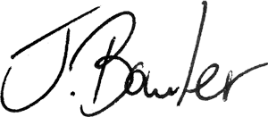 Jane Bowler
Snake Gully Bowling Club